AufgabenformularStandardillustrierende Aufgaben veranschaulichen beispielhaft Standards für Lehrkräfte, Lernende und Eltern. Aufgabe und Material: Holiday CottageYour family (mother, father and twin sisters aged 4) are planning a trip to the Lake District in England over the summer holidays. You have found a nice little house on a tourist information website. Because your mum’s English is not very good she has asked you to give her the information in German. Look at your mother’s list below and take notes for her.Deine Familie (Mutter, Vater und 4-jährige Zwillingsschwestern) plant eine Reise in den Lake District in England in den Sommerferien. Du hast ein schönes kleines Haus auf einer englischen Website einer Touristeninformation gefunden. Weil deine Mutter nicht so gut Englisch sprechen kann, hat sie dich gebeten, ihr die Informationen auf Deutsch zu geben.Schau dir die Liste deiner Mutter an und mache Notizen für sie.die Lage der UnterkunftSportmöglichkeitenden Zustand der Unterkunftdie Eignung für kleinere Kinder LISUM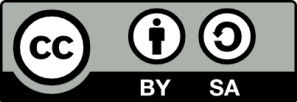 Bild: http://www.geograph.org.uk/photo/1633878; CC BY SAErwartungshorizont: LISUMBild: http://www.geograph.org.uk/photo/1633878; CC BY SAFachEnglischEnglischEnglischName der Aufgabe (so wird sie im RLP-online angezeigt)Holiday CottageHoliday CottageHoliday CottageKompetenzbereichFunktionale kommunikative KompetenzFunktionale kommunikative KompetenzFunktionale kommunikative KompetenzKompetenzSprachmittlungText- und MedienkompetenzSprachmittlungText- und MedienkompetenzSprachmittlungText- und MedienkompetenzNiveaustufe(n)E/FE/FE/FStandardDie Schülerinnen und Schüler könneneinfach zu entnehmende Informationen aus authentischen Texten zu vertrauten Alltagssituationen und -themen adressaten- und situationsangemessen sinngemäß in die jeweils andere Sprache übertragen.grundlegende Techniken der lexikalischen Umschreibung und syntaktischen Vereinfachung anwenden. (EN-K1.5E/F)Die Schülerinnen und Schüler könnenmithilfe sprachlichen, inhaltlichen sowie textsortenspezifischen Wissens einfache, auf ihre Lebenswelt bezogene literarische Texte, Sachtexte, diskontinuierliche Texte und mediale Präsentationen aufgabenbezogen erschließen(…)digitale und analoge Medien weitgehend selbstständig aufgabenbezogen zur Informationsbeschaffung und Textproduktion nutzen (EN-K3E/F/G)Die Schülerinnen und Schüler könneneinfach zu entnehmende Informationen aus authentischen Texten zu vertrauten Alltagssituationen und -themen adressaten- und situationsangemessen sinngemäß in die jeweils andere Sprache übertragen.grundlegende Techniken der lexikalischen Umschreibung und syntaktischen Vereinfachung anwenden. (EN-K1.5E/F)Die Schülerinnen und Schüler könnenmithilfe sprachlichen, inhaltlichen sowie textsortenspezifischen Wissens einfache, auf ihre Lebenswelt bezogene literarische Texte, Sachtexte, diskontinuierliche Texte und mediale Präsentationen aufgabenbezogen erschließen(…)digitale und analoge Medien weitgehend selbstständig aufgabenbezogen zur Informationsbeschaffung und Textproduktion nutzen (EN-K3E/F/G)Die Schülerinnen und Schüler könneneinfach zu entnehmende Informationen aus authentischen Texten zu vertrauten Alltagssituationen und -themen adressaten- und situationsangemessen sinngemäß in die jeweils andere Sprache übertragen.grundlegende Techniken der lexikalischen Umschreibung und syntaktischen Vereinfachung anwenden. (EN-K1.5E/F)Die Schülerinnen und Schüler könnenmithilfe sprachlichen, inhaltlichen sowie textsortenspezifischen Wissens einfache, auf ihre Lebenswelt bezogene literarische Texte, Sachtexte, diskontinuierliche Texte und mediale Präsentationen aufgabenbezogen erschließen(…)digitale und analoge Medien weitgehend selbstständig aufgabenbezogen zur Informationsbeschaffung und Textproduktion nutzen (EN-K3E/F/G)ggf. ThemenfeldIndividuum und Lebenswelt (EN-I1)Individuum und Lebenswelt (EN-I1)Individuum und Lebenswelt (EN-I1)ggf. Bezug Basiscurriculum (BC) oder übergreifenden Themen (ÜT)BC SprachbildungÜT Verbraucherbildung (VB)BC SprachbildungÜT Verbraucherbildung (VB)BC SprachbildungÜT Verbraucherbildung (VB)ggf. Standard BCRezeption/Leseverstehen (SB-K2)Produktion/Schreiben (SB-K4)Rezeption/Leseverstehen (SB-K2)Produktion/Schreiben (SB-K4)Rezeption/Leseverstehen (SB-K2)Produktion/Schreiben (SB-K4)AufgabenformatAufgabenformatAufgabenformatAufgabenformatoffen	xoffen	xhalboffen	geschlossen	Erprobung im Unterricht:Erprobung im Unterricht:Erprobung im Unterricht:Erprobung im Unterricht:Datum Datum Jahrgangsstufe: Schulart: Verschlagwortung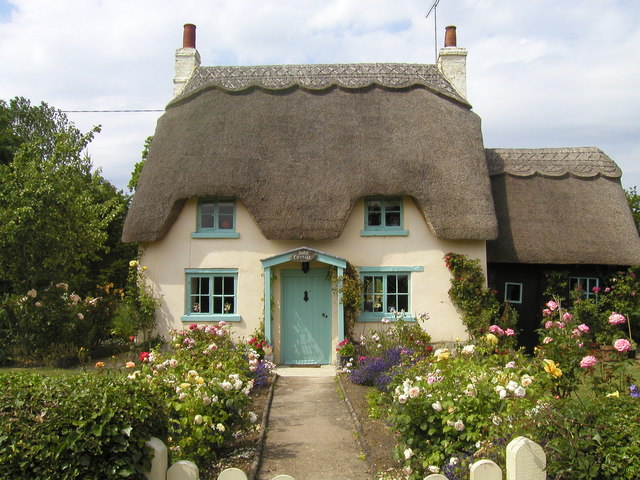 Lovely holiday cottage in the Lake District Please read the reviews below!Sprachmittlung - BewertungskriterienSprachmittlung - BewertungskriterienSituationsbezugPlanung eines Familienurlaubs / Finden einer geeigneten UnterkunftAdressatenbezugMutter mit wenigen EnglischkenntnissenTextsorteStichpunktzettelrelevante Informationensehr gute Lage direkt am Wasser mit Strand, schöner Garten in der Nähe surfen und Jet Ski mieten möglich, Strand direkt hinterm Haussauber, Heizung funktioniert nichtVorsicht mit kleinen Kindern: Wasser sehr schnell tief  keine Rettungsschwimmer SprachebeneUmgangssprache/ neutralRedundanzen wirken sich negativ auf die Bewertung aus.Redundanzen wirken sich negativ auf die Bewertung aus.